The Howard League for Penal Reform 1 Ardleigh Road, London, N1 4HS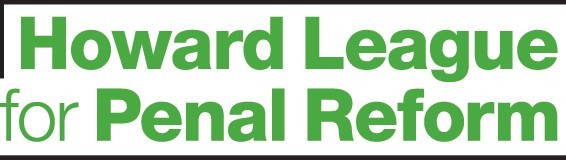 Tel: 020 7249 7373info@howardleague.org 	Application Form	Please expand the boxes throughout the form as necessary.Post Applied for: Personal details	 	Education/Qualifications	Please use the space below to give details of any training or non-qualification-based development which is relevant to the post and supports your application whether complete or currently in progress. Please expand boxes as necessary. 	Employment history (paid and voluntary)	 Tell us how you meet the personal specification for the role	Please use the boxes below to demonstrate your skills and experience in each of the essential criteria. Please expand the boxes as necessary.Please share your motivating factors in applying for the role of Legal Director at the Howard League for Penal Reform:References	Please give the names and addresses of two people we can contact for references, to whom you should not be related. One of these must be an employer reference. References will be taken up if you commence employment with us. 	Eligibility to work in the UK	 	Declaration	 	Submitting your application	                                Diversity Monitoring	At the Howard League we are committed to recruiting staff from all walks of life and who reflect the diverse communities we serve. To do this we need your help by filling out a short monitoring form. The information you provide will help support us ensure that our recruitment processes are fair to all and to ensure that we have a diverse pool of talented candidates. You can select "prefer not to say" if you would rather not answer any question. This form will be separated from your application on receipt and the information you provide on this form will not be seen by anyone who will shortlist or interview candidates. It will be stored confidentially and will be destroyed once the anonymised data for this recruitment exercise has been collated.The form should only take a few minutes to complete. Thank you in advance for your support. What is your gender?Male FemaleNon-binaryI prefer not to sayI self-identify as   	                       DisabilityDo you have any physical or mental health conditions or illnesses lasting or expected to last 12 months or more? Yes NoI Prefer not to sayIf you have answered yes to the question above, does your condition or illness/do any of your conditions or illnesses reduce your ability to carry out day-to-day activities? Yes, a lot Yes, a littleNoEthnicityPlease choose one of the following options that most accurately describes your ethnic group or background. WhiteEnglish/Welsh/Scottish/Northern Irish/British Irish Gypsy or Irish Traveller Any other White background, please describe                  Mixed/multiple ethnic groupsWhite & Black Caribbean White & Black African White & AsianAny other Mixed/multiple ethnic background, please describe                    Asian/Asian BritishIndian Pakistani BangladeshiChineseAny other Asian background, please describe  	    Black African/Caribbean/Black BritishAfrican Caribbean Any other Black/African/Caribbean background, please describe  	Other ethnic groupArabAny other ethnic group, please describe  	I prefer not to sayAgeWhat was your age group at your last birthday?16 to 2425 to 3435 to 4445 to 5455 to 6465 to 7475 to 8485 and overI prefer not to saySexual orientationBisexualGay or lesbianHeterosexualOtherI prefer not to sayReligion or beliefBuddhistChristianHinduJewishMuslimSikhOtherNo religion or atheistI prefer not to sayTitle:Last Name:First Name(s):First Name(s):Address:Postcode:Home Telephone Number:Home Telephone Number:Mobile Telephone Number:Mobile Telephone Number:E-mail address:E-mail address:SchoolStudy DatesQualification and GradeDate ObtainedCollege/University (if applicable)Study DatesQualification and GradeDate ObtainedTraining CourseCourse Details(including length of course/nature of training)Employer Name, LocationDatesPosition HeldReferee 1Referee 1Referee 1Referee 2Referee 2Referee 2NameNamePosition heldPosition heldOrganisationOrganisationDates EmployedFrom:To:Dates EmployedFrom:To:Work relationshipWork relationshipAddressAddressTelephone NumberTelephone NumberEmailEmailAre you eligible to work in the UK?Are you eligible to work in the UK?YesYesNoNoAll employees must provide original specified documents to the company to confirm they have the right to work in the UK to comply with the Immigration, Asylum and Nationality Act 2006.Are you legally entitled to work in the United Kingdom and, if offered the position, can produce one of the following documents from the list below?A UK passportA UK residence permit issued by the Home OfficeAn application registration card issued by the Home Office to an asylum seeker stating that the holder is permitted to take up employment Or the following:right to work share codeIn either case, these must confirm the holder has permission to enter or remain in the UK and take up the employment in question.All employees must provide original specified documents to the company to confirm they have the right to work in the UK to comply with the Immigration, Asylum and Nationality Act 2006.Are you legally entitled to work in the United Kingdom and, if offered the position, can produce one of the following documents from the list below?A UK passportA UK residence permit issued by the Home OfficeAn application registration card issued by the Home Office to an asylum seeker stating that the holder is permitted to take up employment Or the following:right to work share codeIn either case, these must confirm the holder has permission to enter or remain in the UK and take up the employment in question.All employees must provide original specified documents to the company to confirm they have the right to work in the UK to comply with the Immigration, Asylum and Nationality Act 2006.Are you legally entitled to work in the United Kingdom and, if offered the position, can produce one of the following documents from the list below?A UK passportA UK residence permit issued by the Home OfficeAn application registration card issued by the Home Office to an asylum seeker stating that the holder is permitted to take up employment Or the following:right to work share codeIn either case, these must confirm the holder has permission to enter or remain in the UK and take up the employment in question.All employees must provide original specified documents to the company to confirm they have the right to work in the UK to comply with the Immigration, Asylum and Nationality Act 2006.Are you legally entitled to work in the United Kingdom and, if offered the position, can produce one of the following documents from the list below?A UK passportA UK residence permit issued by the Home OfficeAn application registration card issued by the Home Office to an asylum seeker stating that the holder is permitted to take up employment Or the following:right to work share codeIn either case, these must confirm the holder has permission to enter or remain in the UK and take up the employment in question.All employees must provide original specified documents to the company to confirm they have the right to work in the UK to comply with the Immigration, Asylum and Nationality Act 2006.Are you legally entitled to work in the United Kingdom and, if offered the position, can produce one of the following documents from the list below?A UK passportA UK residence permit issued by the Home OfficeAn application registration card issued by the Home Office to an asylum seeker stating that the holder is permitted to take up employment Or the following:right to work share codeIn either case, these must confirm the holder has permission to enter or remain in the UK and take up the employment in question.All employees must provide original specified documents to the company to confirm they have the right to work in the UK to comply with the Immigration, Asylum and Nationality Act 2006.Are you legally entitled to work in the United Kingdom and, if offered the position, can produce one of the following documents from the list below?A UK passportA UK residence permit issued by the Home OfficeAn application registration card issued by the Home Office to an asylum seeker stating that the holder is permitted to take up employment Or the following:right to work share codeIn either case, these must confirm the holder has permission to enter or remain in the UK and take up the employment in question.SignedDateDateI declare that the information given on this form is true and accurate to the best of my knowledge.I declare that the information given on this form is true and accurate to the best of my knowledge.I declare that the information given on this form is true and accurate to the best of my knowledge.I declare that the information given on this form is true and accurate to the best of my knowledge.SignedDateBy Hand or Post: HR DepartmentHoward League for Penal Reform 1 Ardleigh RoadLondon N1 4HS(please ensure correct postage)By email: info@howardleague.orgEnquiries: Telephone: 020 7249 7373Position applied for:Where did you see the post advertised? 